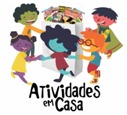 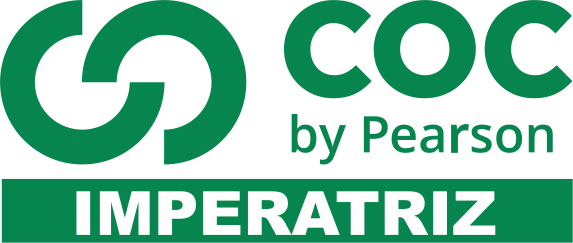 01- Daniel representou o número 1.540 no ábaco. Circule o ábaco que corresponde a representação desse número.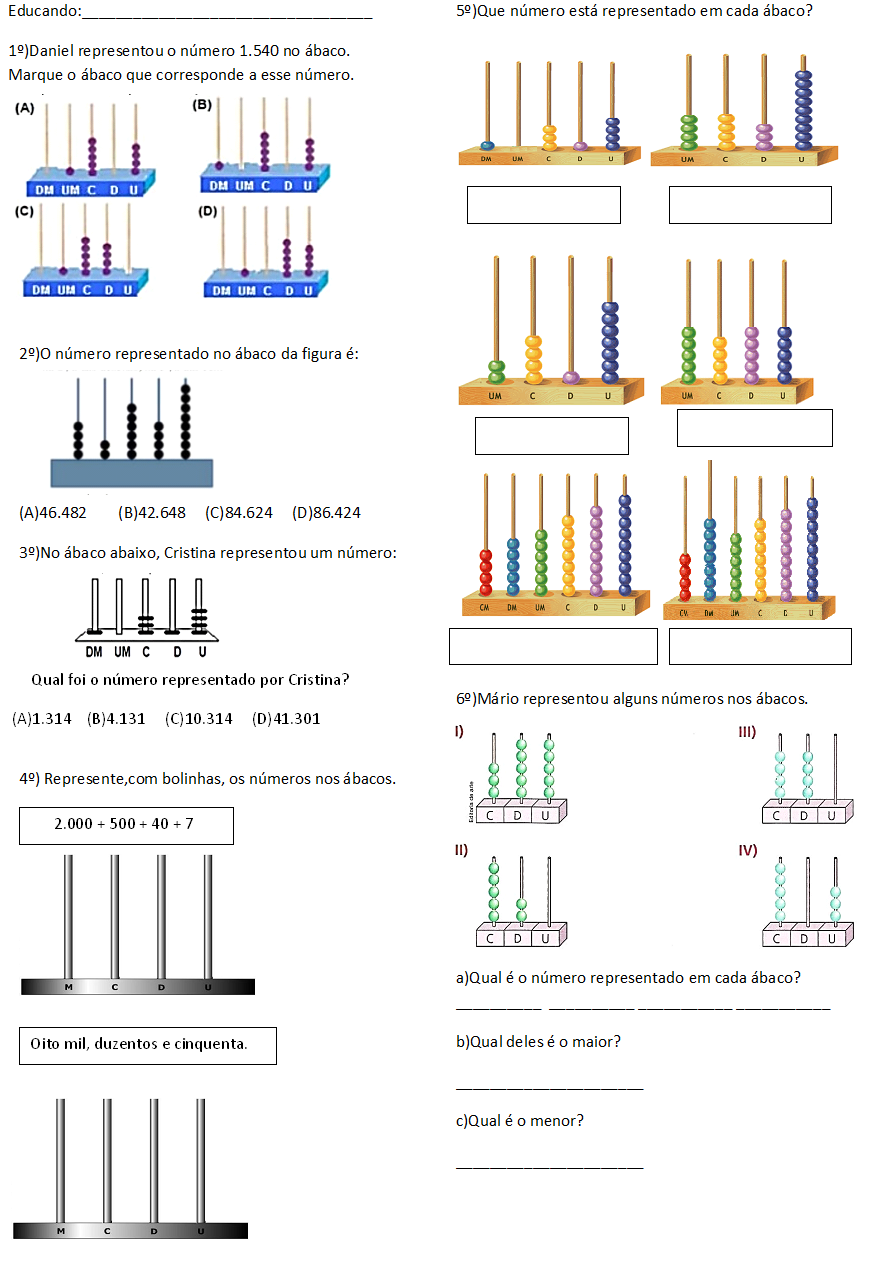 02- Observe a figura abaixo. O número representado no ábaco é:a) 46.482		b) 42.648			c) 84.624		d) 86.42403- Represente, com bolinhas, os números nos ábacos.04- Que número está representado em cada ábaco? Registre.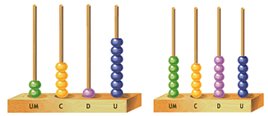 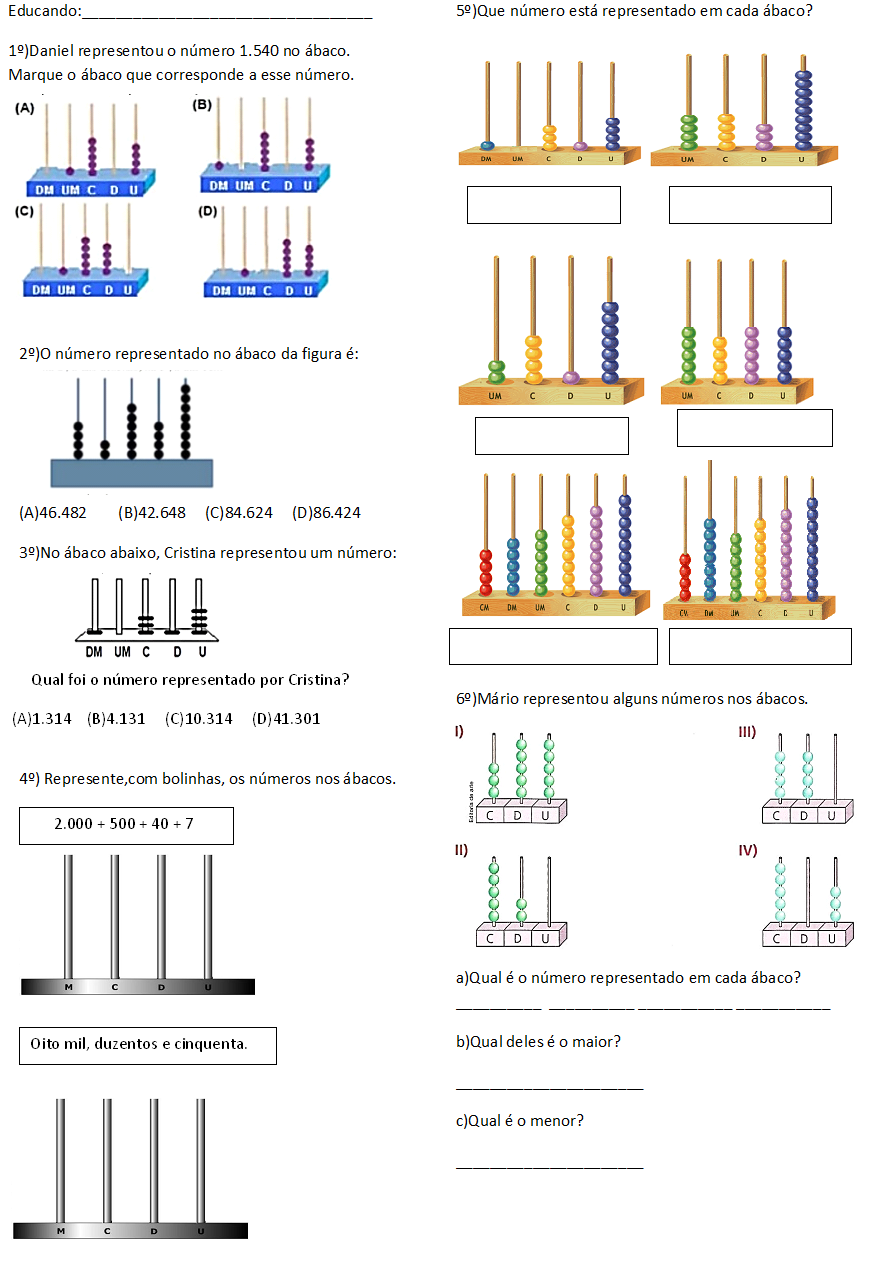 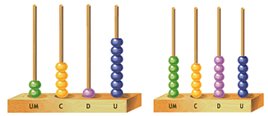 5- Mário representou alguns números nos ábacos.Qual é o número representado em cada ábaco?___________________________________________________________________Qual é o maior?___________________________________________________________________Qual é o menor?___________________________________________________________________